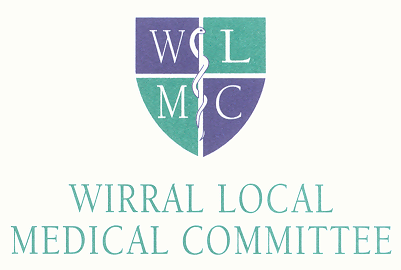 WIRRAL LOCAL MEDICAL COMMITTEEANNUAL REPORT2016/ 2017WIRRAL LOCAL MEDICAL COMMITTEEANNUAL REPORT 2016/ 2017WIRRAL LMC COMMITTEE 2016/ 2017Chairman:Dr R WilliamsVice-Chairman:Dr B Quinn Honorary Secretary:Dr A Adegoke Members:Dr A AdegokeDr B AliDr D BlackieDr K CookeDr G FrancisDr S JalanDr L McGrath Dr A MantganiDr R MillardDr J MottramDr F NewtonDr B QuinnDr M SmethurstDr M Syed  Dr R WilliamsMember changes  Dr Baha Ali, Dr Dominic Blackie, Dr Fred Newton and Dr Bennett Quinn were re-elected for further three-year terms without the need for a ballot.Dr Rana Canavati and Dr Rebecca Chambers decided not to stand for re-election.Four new members were elected to fill vacancies without the need for ballots.  Dr Lisa McGrath and Dr Marion Smethurst were elected as principal representatives.  Dr Rupert Millard and Dr John Mottram were elected as sessional GP representative.  Dr Dominic Blackie resigned 31 March 2017 and due to a change in circumstances Dr Lisa McGrath became a co-opted member.  Attendance of Members at LMC Meetings1 April 2016 – 31 March 2017					          Attendance              Name		            Possible	                       ActualSub Committee Representation for 2016/ 2017The list of the Sub-committees on which LMC deems representation to be important was reviewed and finalised in June 2016.Sub Committee ReportsListed below are some of the Sub Committees reports discussed during the year:Cancer QIPPAcute Oncology 28 Day Pilot Cancer SummitCancer Services ReorganisationClatterbridge HubDeath NotificationDigitalisation of ReportingEarly Detection PlanLymph Node Pathway developmentMacMillan NursesOncologyPLT Event Prostate GP LESScreeningWirral End of Life CharterWirral HospiceCervical Screening Programme BoardCall/Recall ServicesCervical Screening AuditCervical Screening RatesCervical Smear Results LettersDirect Referral LetterWaiting Times and Referrals for Colposcopy ClinicsLiquid Base Cytology Cervical SmearsDrugs & Therapeutics CommitteeDrugs Approved for Primary Care Initiation and UseElderly Care QIPPOlder People Community Service/ Older People Assessment unit/ Frailty UnitCare Homes SummitCare Homes/ GP SchemeSocial ServicesDischarge LettersFalls Pick up ServiceReview of IMCTele TriageCare Home Connector PilotCare Home Improvement PlanLMC Support GroupRole of Support GroupCQC InspectionsPerformance Procedures (PAG and PLDP)Practice ProcurementsWUTH Medical BoardA&EBed shortagesChanges on Medical BoardComputer System upgradeConsultant Connect piloted in urology Discharge letters/ summaries Financial constraintsTargetsWinter Pressures in A&EWinter Pressures PlanningPresentations at LMC MeetingsLMC often invites guest speakers to give presentations to the Committee on topical issues in order to keep informed on matters that might be of concern or interest to local GPs.  During 2016/ 17, presentations have been given on:Communication between 0-19 Service and GP PracticesEMIS Enterprise Search & ReportsTransformation of Community Nursing ServiceWirral End of Life Care Charter Online ResourceWirral Ways to RecoverPLCP: Procedures of Lower Clinical PriorityCommunity Mental Health TransformationGP Single Referral ProcessDiabetes and Respiratory UpdateSingle Referral Process and Phlebotomy UpdateRepresentation LMC has continued to meet the Area Team (NHS England) and representatives from Mid-Mersey LMC and Cheshire LMC on a regular basis.At the monthly LMC meetings, Committee continued to receive updates from representatives of the CCG, CT and WUTH.During 2016/ 2017, the LMC officers continued regular mid-month meetings with CCG representatives to discuss a variety of issues.  This allows for a more in-depth exchange of views than is possible at the monthly LMC meetings.Some of the matters discussed during the year or upon which the opinion of the Committee has been sought or made known to various Authorities are as follows:Service IssuesAppraisals Child Protection Training RequirementsCommunity Nursing AssessmentsCQCFederations/ Single Provider GroupsPhlebotomy  PMS ReviewsPodiatry ReferralsPrimary Care Quality Scheme (PQS)Psychology Service Wirral Care Record/ Information SharingIssues with the Community TrustEasing Data CollectionCapacity and DemandDiabetes and RespiratoryFaxes Financial Overviews GP OOHs QuestionnaireNursing Staff Skill Levels in Care HomesPhlebotomyPodiatry ReferralsSingle Referral ProcessTransformation ProgrammeIssues with the CCG7 Day AccessAppraisal/ Revalidation AQUA – Wirral Accountable CareCCG Financial DeficitCCG Members’ MeetingsChild Protection Training RequirementsCheshire and Wirral LDSCo-commissioningEmergency AdmissionsEstates Technology Transformation Fund (ETTF)GP Federations/ Provider GroupsGeneral Practice Forward View (GPFV)Governing Body ConsultationLocal Enhanced ServicesHealthy WirralNursing Homes Centralised ListPCQS PaymentPhlebotomy Supplies PLCP Referral processPlanning for 2016/ 2017 PMS Contract MoniesPrimary Care InvestmentPrimary Care Quality Scheme (PQS)Primary Care Transformation PlanPMS ReviewsPsychology Service Secondary Care versus Primary CareSexual Health ServicesSingle Point of AccessSpending ReviewsSustainability and Transformational Plans (STP)‘Think Pharmacy’ schemeWeight management ServiceWinter PlanningWirral Care Record/ Information SharingIssues with the Local Area TeamAppraisals AQUAChoice of Appraiser Colposcopy/ Cervical ScreeningGPSI RolePerformance List Decision Making Panel (PLDG)Performance Procedures Women’s and Children’s ServicesIssues with Wirral Hospital TrustAccountable Care IntegrationChanges on Medical BoardChoose and Book Standard LetterConsultant Connect Discharge data/ lettersEnd of LifeEngagement with FederationsFaxesFinance GPFVGP OOHGlobal Centre of Digital IntelligenceInformation HubJunior Doctors StrikeLES AllocationPrescribing Incentive SchemeRespiratory and Diabetes ModelSTP’sService Development MoniesShift of Workload from Secondary to Primary CareSystem Resilience GroupUnplanned Care Transformation Winter Pressures on A&EOtherLDC: Emergency Dental ServiceLPC: ‘Think Pharmacy’ SchemeLPC: Flu VaccinationsLiaison with Other BodiesLMC DinnerThe annual LMC Dinner enables Committee members the opportunity to mingle informally with MPs, NHS Trust representatives, LAT managers, CCG Leads, Dental, Optical and Pharmacy representatives and representatives from neighbouring LMCs and GPC.The Chairman’s address informs this wider audience of the direction of LMC.  The 2016/ 17 Annual LMC Dinner was held on the evening of Friday, 18 November 2016 at Thornton Hall Hotel. LMC National Conference 19/ 20 May 2016The Honorary Secretary and Dr Francis attended the LMC National Conference in London as delegates on both days. A speech was made by the GPC Chair, Chaand Nagpaul, which highlighted the Urgent Prescription for General Practice campaign.The main themes of debate included:Funding in General PracticeGeneral Practice Forward View How to empower the professionReorganisation of GPCWorkload and Workforce in General PracticeOther topics debated including:Chosen motionsGPC reform task groupInformation Management and TechnologyJunior Doctor doctors disputeLocumsMedical certificates and reportsOverseas PatientsPremisesResponse of the professionSeven Day GP ServiceUrgent CareThe 2017 LMC National Conference will be held in Edinburgh on 18/ 19 May.LMC Secretaries Conference 24 November 2016The Honorary Secretary attended the LMC Secretaries Conference at BMA House in London, which was an opportunity to network with LMC secretaries from all over the country.  The conference started with a speech by the GPC Chairman, Dr Chaand Nagpaul, which included the message that GPC are holding NHSE to account to deliver funding and commitments on GP Forward View and continuing to work with NHSE to see that GP contracts become part of a wider environment. Other presentations and workshops included:Sessional GPs and LMC EngagementUpdate from the GPC Reform Task GroupSupporting General PracticeDevolved Nation ChairsSupporting GP Health – how can LMCs help?The changing structure of the GPDF and how it affects LMCsDelegated commissioning – the CCG and LMC relationship exploredLMC Engagement in STP processesSupporting practices in understanding the process of winding up/handing back their contractsThe role of LMCs in MCPs and locality modelsHow to make LMC membership more representativeThe Honorary Secretary attended the workshops on ‘LMC engagement in STP process’ and ‘Delegated commissioning – the CCG and LMC relationship explored’.The 2017 LMC Secretaries Conference will be held in London on 19 October 2017.Working Together To Sustain General Practice 23 February 2017The Hon. Secretary attended the Working Together to sustain General Practice Conference at BMA House in London.The aim was to deliberate on how LMCs can facilitate local GPs working collaboratively and to enable LMCs and GPC to ensure local and national contents to collaborative working in General Practice.Highlights included:How to work collaborativelyPresentation of several different ways of GPs working togetherLegal aspects of collaborative working - BMA Legal Unit available for advice.Local Representative BodiesFrom 2013, Wirral LMC, together with Wirral LDC, LOC and LPC, explored the possibility of setting up a single Forum to jointly represent Wirral’s Primary Care and Health Service Practitioners. The first meeting of Wirral representative bodies was held in October 2013 and has continued to meet on a quarterly basis.Wirral Community NHS TrustMs Karen Howell and Dr Ewen Sim have standing invitations to attend the monthly LMC meetings. Wirral Clinical Commissioning Group Mr Simon Banks and Dr Susan Gilby have standing invitations to attend the monthly LMC meetings.BMADue to the absence of Ms Nora Cox at a number of LMC meetings, an invite was extended to Ms Claire Ashley.LMC Office Wirral LMC Office Manager, Sue Thelwell, retired at the end of October 2016.  Her successor, Mrs Sarah Lepts, now runs the LMC office headquarters at Royal Standard House, 334 New Chester Road, Birkenhead, Wirral, CH42 1LE. LMC WebsiteThe Wirral LMC website was launched in January 2017.LMC AccountsThe accounts were audited by Grahams, Chartered Accountants based in Hoylake.Dr A Adegoke1110Dr B Ali1110Dr D Blackie Dr D Cooke     Dr G FrancisDr S JalanDr L McGrathDr A MantganiDr R MillardDr J MottramDr F NewtonDr B QuinnDr M SmethurstDr M SyedDr R Williams1111111111111111111111111105101008100610091009080710